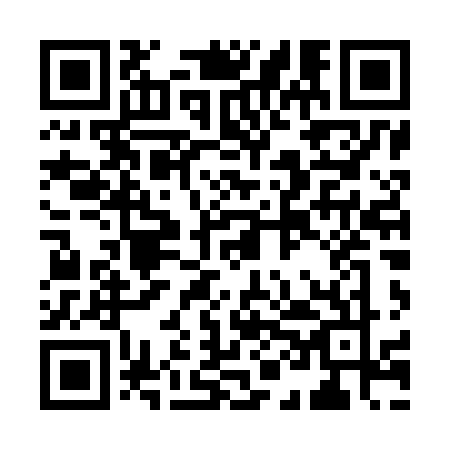 Prayer times for Cantilan, PhilippinesWed 1 May 2024 - Fri 31 May 2024High Latitude Method: NonePrayer Calculation Method: Muslim World LeagueAsar Calculation Method: ShafiPrayer times provided by https://www.salahtimes.comDateDayFajrSunriseDhuhrAsrMaghribIsha1Wed4:075:1911:332:485:476:562Thu4:065:1911:332:485:476:563Fri4:065:1911:332:495:476:564Sat4:055:1911:332:495:476:565Sun4:055:1811:332:495:476:576Mon4:045:1811:332:505:486:577Tue4:045:1811:332:505:486:578Wed4:045:1711:332:515:486:579Thu4:035:1711:332:515:486:5810Fri4:035:1711:322:515:486:5811Sat4:035:1711:322:525:486:5812Sun4:025:1711:322:525:486:5813Mon4:025:1611:322:535:496:5914Tue4:025:1611:322:535:496:5915Wed4:015:1611:322:535:496:5916Thu4:015:1611:322:545:497:0017Fri4:015:1611:322:545:497:0018Sat4:005:1611:332:545:507:0019Sun4:005:1511:332:555:507:0120Mon4:005:1511:332:555:507:0121Tue4:005:1511:332:565:507:0122Wed4:005:1511:332:565:517:0223Thu3:595:1511:332:565:517:0224Fri3:595:1511:332:575:517:0225Sat3:595:1511:332:575:517:0326Sun3:595:1511:332:575:517:0327Mon3:595:1511:332:585:527:0328Tue3:595:1511:332:585:527:0429Wed3:595:1511:342:585:527:0430Thu3:595:1511:342:595:527:0431Fri3:585:1511:342:595:537:05